T.C.EYYÜBİYE KAYMAKAMLIĞIFatih Sultan Mehmet Ortaokulu Müdürlüğü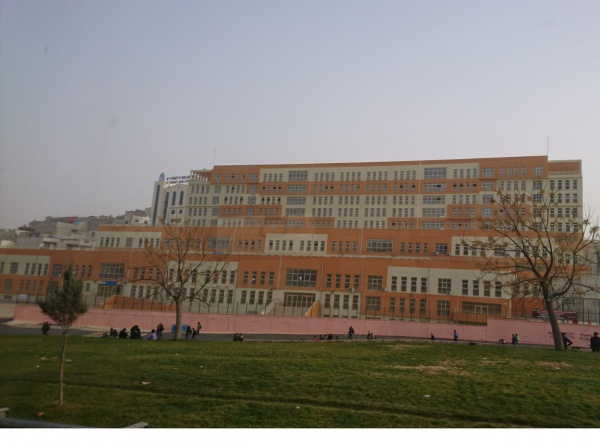 2019-2023Stratejik PlanŞANLIURFA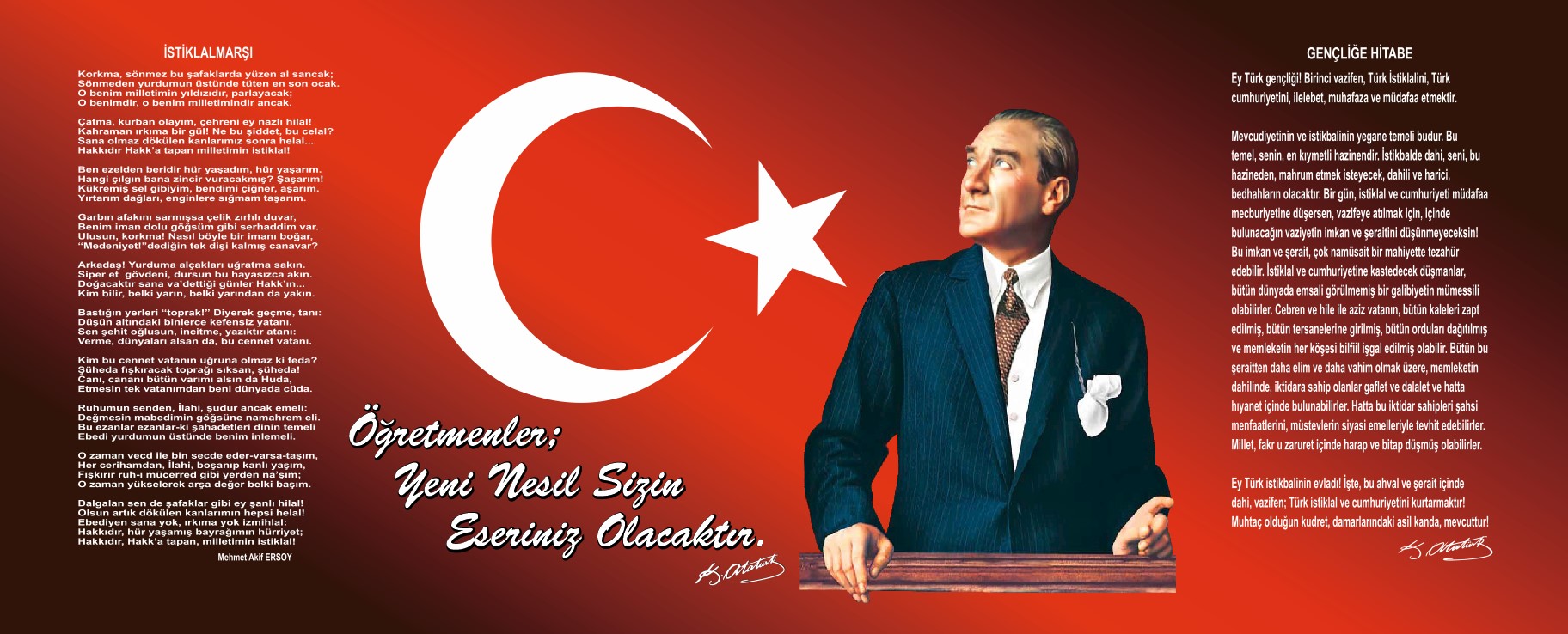 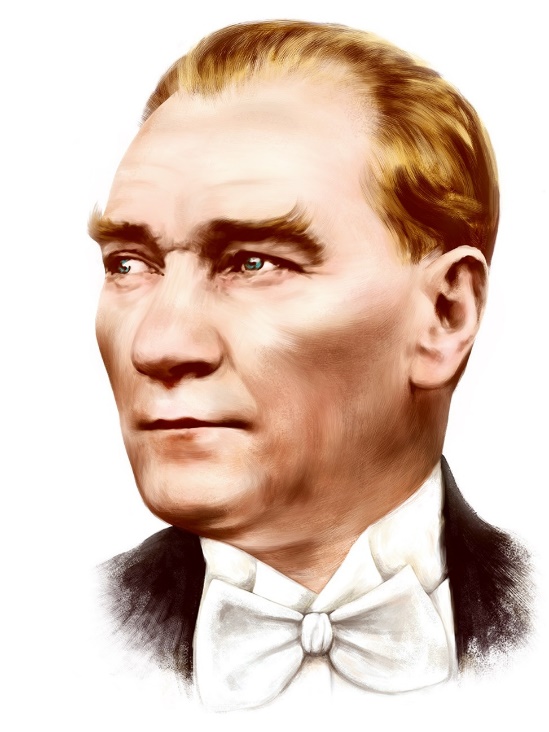 “Milli Eğitim'in gayesi; memlekete ahlâklı, karakterli, cumhuriyetçi, inkılâpçı, olumlu, atılgan, başladığı işleri başarabilecek kabiliyette, dürüst, düşünceli, iradeli, hayatta rastlayacağı engelleri aşmaya kudretli, karakter sahibi genç yetiştirmektir. Bunun için de öğretim programları ve sistemleri ona göre düzenlenmelidir. (1923)”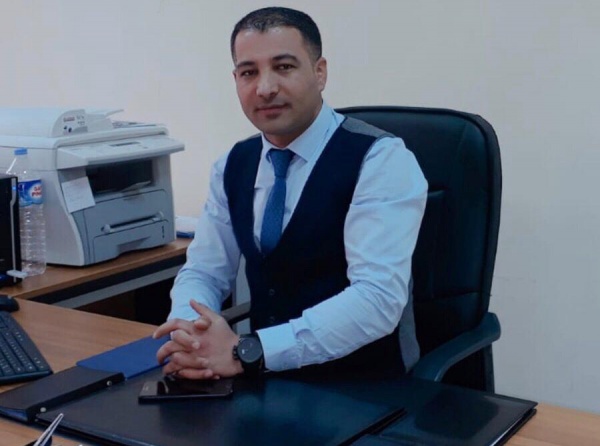 SUNUŞ       Çağımız dünyasında her alanda yaşanan hızlı gelişmelere paralel olarak eğitimin amaçlarında, yöntemlerinde ve işlevlerinde de değişimin olması vazgeçilmez, ertelenmez ve kaçınılmaz bir zorunluluk haline gelmiştir. Eğitimin her safhasında sürekli gelişime açık, nitelikli insan yetiştirme hedefine ulaşılabilmesi; belli bir planlamayı gerektirmektedir.     Eğitim ve öğretim alanında mevcut değerlerimizin bilgisel kazanımlarla kaynaştırılması; ülkemizin ekonomik, sosyal, kültürel yönlerden gelişimine önemli ölçüde katkı sağlayacağı inancını taşımaktayız. Stratejik planlama, kamu kurumlarının varlığını daha etkili bir biçimde sürdürebilmesi ve kamu yönetiminin daha etkin, verimli, değişim ve yeniliklere açık bir yapıya kavuşturulabilmesi için temel bir araç niteliği taşımaktadır.       Fatih sultan Mehmet Ortaokulu olarak en büyük amacımız yalnızca liseye gençler yetiştirmek değil, girdikleri her türlü ortamda çevresindekilere ışık tutan, hayata hazır, hayatı aydınlatan, bizleri daha da ileriye götürecek gençler yetiştirmektir. İdare ve öğretmen kadrosuyla bizler çağa ayak uydurmuş, yeniliklere açık, Türkiye Cumhuriyetini daha da yükseltecek gençler yetiştirmeyi ilke edinmiş bulunmaktayız.        Bu anlamda, 2019-2023 dönemi stratejik planının; belirlenmiş aksaklıkların çözüme kavuşturulmasını ve çağdaş eğitim ve öğretim uygulamalarının bilimsel yönleriyle başarıyla yürütülmesini sağlayacağı inancını taşımaktayız. Bu çalışmayı planlı kalkınmanın bir gereği olarak görüyor; planın hazırlanmasında emeği geçen tüm paydaşlara teşekkür ediyor, İlçemiz, İlimiz ve Ülkemiz eğitim sistemine hayırlı olmasını diliyorum.İbrahim Halil KARACA                                                                                            Okul MüdürüİÇİNDEKİLERMüdür Sunuşu	3İÇİNDEKİLER	4BÖLÜM I	6GİRİŞ	7PLAN HAZIRLIK SÜRECİ	7STRATEJİK PLAN ÜST KURULU	7BÖLÜM II	8DURUM ANALİZİ	9Okulun Kısa Tanıtımı	9Okulun Mevcut Durumu: Temel İstatistikler	10Okul Künyesi	10Çalışan Bilgileri	11Okulumuz Bina ve Alanları	11Sınıf ve Öğrenci Bilgileri	12Donanım ve Teknolojik Kaynaklarımız	12Gelir ve Gider Bilgisi	12PAYDAŞ ANALİZİ	13GZFT (Güçlü, Zayıf, Fırsat, Tehdit) Analizi	15Gelişim ve Sorun Alanları	18Gelişim ve Sorun Alanlarımız	19BÖLÜM III	21MİSYON, VİZYON VE TEMEL DEĞERLER	22MİSYON	22VİZYON	22TEMEL DEĞERLERİMİZ	22BÖLÜM IV	23AMAÇ, HEDEF VE EYLEMLER	24TEMA I: EĞİTİM VE ÖĞRETİME ERİŞİM	24Stratejik Amaç 1	24TEMA II: EĞİTİM VE ÖĞRETİMDE KALİTENİN ARTIRILMASI	25Stratejik Amaç 2	25TEMA III: KURUMSAL KAPASİTE	27Stratejik Amaç 3	27V. BÖLÜM	29MALİYETLENDİRME	30VI. BÖLÜM	31İZLEME VE DEĞERLENDİRME	32         BÖLÜM IGİRİŞ STRATEJİK PLANIN AMACISTRATEJİK PLANIN KAPSAMIMAÇSTRATEJİK PLANIN YASAL DAYANAKLARI       5018 Sayılı Kamu Mali Yönetimi ve Kontrol Kanunu ile kamu kaynaklarının daha etkili ve verimli bir şekilde kullanılması, hesap verebilir ve saydam bir yönetim anlayışının oluşması hedeflenmektedir.2019-2023 dönemi stratejik planının hazırlanması sürecinin temel aşamaları; kurul ve ekiplerin oluşturulması, çalışma takviminin hazırlanması, uygulanacak yöntemlerin ve yapılacak çalışmaların belirlenmesi şeklindedir.PLAN HAZIRLIK SÜRECİOkulumuzun 2019-2023 dönemlerini kapsayan stratejik plan hazırlık aşaması, üst kurul ve stratejik plan ekibinin oluşturulması ile başlamıştır. Ekip üyeleri bir araya gelerek çalışma takvimini oluşturulmuş, görev dağılımı yapılmıştır. Okulun 2015-2019 Stratejik Planda yer alan amaçlar, hedefler, göstergeler ve faaliyetler incelenmiş ve değerlendirilmiştir. Eğitim Vizyonu 2023, mevzuat, üst politika belgeleri, paydaş, PESTLE, GZFT ve kuruluş içi analizlerinden elde edilen veriler ışığında eğitim ve öğretim sistemine ilişkin sorun ve gelişim alanları ile eğitime ilişkin öneriler tespit edilmiştir.Planlama sürecine aktif katılımını sağlamak üzere paydaş anketi, toplantı ve görüşmeler yapılmıştır. Geleceğe yönelim bölümüne geçilerek okulumuzun amaç, hedef, gösterge ve eylemleri belirlenmiştir. Çalışmaları yürüten ekip ve kurul bilgileri altta verilmiştir.STRATEJİK PLAN ÜST KURULU2019-2023 Stratejik Plan üst kurulu Tablo 1’de yer almaktadır.Tablo 1. Stratejik Plan Üst KuruluBÖLÜM IIDURUM ANALİZİBu bölümde, okulumuzun mevcut durumunu ortaya koyarak neredeyiz sorusuna yanıt bulunmaya çalışılmıştır. Bu kapsamda; okulumuzun kısa tanıtımına, okul künyesine ve temel istatistiklere, paydaş analizlerine ve görüşlerine, GZFT (Güçlü, Zayıf, Fırsat ve Tehditler) analizine yer verilmiştir.Okulun Kısa Tanıtımı        Okulumuz 1998/1999 Eğitim-Öğretim yılında Fatih Sultan Mehmet İlköğretim Okulu bünyesinde faaliyete girmiştir. 2012-2013 Eğitim- Öğretim Yılından itibaren Fatih Sultan Mehmet İlkokulunun binasını “Sabah Devresi” olarak kullanmaya devam etmiştir. Okulumuz 2017-2018 Eğitim-Öğretim Yılı itibariyle Eyyübiye ilçesi Buhara Mahallesindeki yeni eğitim binasına taşınmıştır.        Okulumuzda 19 derslik mevcut olup, kütüphanesi, Bilişim Teknolojileri Sınıfı, Fen Bilgisi Laboratuarı, sportif faaliyetlere yönelik voleybol ve basketbol alanları mevcuttur. Okulumuzun 2018-2019 Eğitim-Öğretim Yılı itibariyle görev yapan öğretmen sayısı 27, öğrenci sayısı 545, çalışan personel sayısı 5 ve idareci sayısı 3’tür. Güçlü Yönler:Okulun tecrübeli, bilinçli, mevzuata hakim bir kadrosunun olması.Yeterli öğretmenin olması, öğretmen açığının olmaması.Su, elektrik ve ısınma v.b. problemlerinin olmaması.Okulun merkezi bir konumda olması ve ulaşımın rahat olması.Sınıf mevcutlarının fazla olmaması.İl, ilçe ve yerel yönetimlerle güçlü ilişkiler içinde olması.Okul kantininin olması.Devlet Hastanesine yakın olması.Zayıf Yönler:Velilerin eğitim ve ekonomik durumlarının düşük olması.Velilerin çocuklarıyla yeterince ilgilenmemesi.Velilerin okula karşı olumsuz tutumları.Dersliklerde yeterli donanımın ( akıllı tahta ) olmaması.Okulun anayola yakın olması ve gürültü kirliliği.Fırsatlar:1-Okulun merkezde bulunması  ve ciddi ulaşım sorunlarının bulunmaması.2-Okulda duyarlı yönetici ve öğretmenlerin çalışması.3-Elektrik ,su ve ısınma gibi sorunların yaşanmaması.4-Okul-Aile Birliği, okul idaresi ve öğretmenlerin işbirliği içerisinde çalışıyor olması.5-Genç ve dinamik bir kadronun olması.Tehditler:1-Sorunlu aile sayısının çokluğu.2-Ekonomik sorunlardan kaynaklı çoğu öğrencinin faklı işyerlerinde çalıştırılması.3-Aile fertlerinin ve öğrencilerin şiddete yatkın yaşam tarzlarına sahip olması.4-Okulun trafik açısından hareketli bir noktada bulunması.5-Öğrenci velilerinin öğrenci devamsızlıklarına karşı duyarsızlıklarI.Okulun Mevcut Durumu: Temel İstatistiklerBu bölümde, okulumuzun temel istatistiksel verileri yer almaktadır.Okul KünyesiOkulumuzun temel girdilerine ilişkin bilgiler altta yer alan okul künyesine ilişkin tabloda yer almaktadır.Tablo 2. Okul Künyesi Çalışan BilgileriOkulumuzun çalışanlarına ilişkin bilgiler altta yer alan tabloda belirtilmiştir.Tablo 3. Personel Bilgileri Okulumuz Bina ve Alanları	Okulumuzun binası ile açık ve kapalı alanlarına ilişkin temel bilgiler Tablo 4’de yer almaktadır.Tablo 4. Okul Yerleşkesine İlişkin Bilgiler Sınıf ve Öğrenci Bilgileri	Okulumuzda yer alan sınıflar ve bu sınıflarda öğrenim gören öğrenci sayıları alttaki tabloda yer almaktadır.Tablo 5. Öğrenci Sayıları*Sınıf sayısına göre istenildiği kadar satır eklenebilir.Donanım ve Teknolojik KaynaklarımızTeknolojik kaynaklar başta olmak üzere okulumuzda bulunan çalışır durumdaki donanım malzemelerine ilişkin bilgilere Tablo 6’da yer verilmiştir.Tablo 6. Teknolojik Kaynaklar TablosuGelir ve Gider BilgisiOkulumuzun genel bütçe ödenekleri, okul aile birliği gelirleri ve diğer katkılarda dâhil olmak üzere gelir ve giderlerine ilişkin son iki yıl gerçekleşme bilgileri alttaki tabloda verilmiştir.Tablo 7. Gelir/Gider TablosuPAYDAŞ ANALİZİKurumumuzun en önemli paydaşları arasında yer alan öğrenci, veli ve öğretmenlerimize yönelik olarak anket uygulanmıştır. 5’li Likert Ölçeğine göre hazırlanmış olan anketlerde öğretmenler için toplam 14, öğrenciler için toplam 14, veliler için ise yine 14 soruya yer verilmiştir.Değerlendirme yapılırken “Katılıyorum” ve “Tamamen Katılıyorum”, “Kısmen Katılıyorum” ile “Kararsızım” birlikte yorumlanmış olup, “Katılmıyorum” maddesi ise yalnız değerlendirilmiştir.Paydaşlarımıza uygulamış olduğumuz anket çalışması verileri SPSS programına yüklenmiş olup, sonuçlar aşağıdaki gibi yorumlanmıştır.Öğrenci Anketi Sonuçları:Okulumuzda toplam 545 öğrenci öğrenim görmektedir. Tesadüfen Örnekleme Yöntemine göre seçilmiş toplam 30 öğrenciye uygulanan anket sonuçları aşağıda yer almaktadır.                  Şekil 1: Öğrencilerin Ulaşılabilirlik Düzeyi“Öğretmenlerimle ihtiyaç duyduğumda rahatlıkla görüşebilirim” sorusuna ankete katılan öğrencilerin %55’sı Katılıyorum yönünde görüş belirtmişlerdir.“Okul müdürü ile ihtiyaç duyduğumda rahatlıkla konuşabilirim.” sorusuna ankete katılan öğrencilerin %55’sı Katılıyorum yönünde görüş belirtmişlerdir.“Okul rehberlik servisinden yeterince yararlanabiliyorum” sorusuna ankete katılan öğrencilerin %55’sı Katılıyorum yönünde görüş belirtmişlerdir.“Okula ilettiğimiz öneri ve isteklerimiz dikkate alınır” sorusuna ankete katılan öğrencilerin %55’sı Katılıyorum yönünde görüş belirtmişlerdir.“Okulda kendimi güvende hissediyorum” sorusuna ankete katılan öğrencilerin %55’sı Katılıyorum yönünde görüş belirtmişlerdir.“Okulda öğrencilerle ilgili alınan kararlarda bizlerin görüşü alınır” sorusuna ankete katılan öğrencilerin %55’sı Katılıyorum yönünde görüş belirtmişlerdir.“Okul müdürü ile ihtiyaç duyduğumda rahatlıkla konuşabilirim.” sorusuna ankete katılan öğrencilerin %55’sı Katılıyorum yönünde görüş belirtmişlerdir.“Öğretmenler yeniliğe açık olarak derslerin işlenişinde çeşitli yöntemler kullanmaktadır. ” sorusuna ankete katılan öğrencilerin %55’sı katılıyorum yönünde görüş belirtmişlerdir.“Derslerde konuya uygun araç-gereçler kullanılmaktadır.” sorusuna ankete katılan öğrencilerin %55’sı Katılıyorum yönünde görüş belirtmişlerdir.“Teneffüslerde ihtiyaçlarımı giderebiliyorum” sorusuna ankete katılan öğrencilerin %55’sı Katılıyorum yönünde görüş belirtmişlerdir.“Okulun içi ve dışı temizdir.” sorusuna ankete katılan öğrencilerin %55’sı Katılıyorum yönünde görüş belirtmişlerdir.“Okulun binası ve diğer fiziki mekanlar yeterlidir.” sorusuna ankete katılan öğrencilerin %55’sı Katılıyorum yönünde görüş belirtmişlerdir.“Okul kantinin satılan malzemeler sağlıklı ve güvenilirdir.” sorusuna ankete katılan öğrencilerin %55’sı Katılıyorum yönünde görüş belirtmişlerdir.“Okulumuzda yeterli düzeyde sanatsal ve kültürel faaliyetler düzenlenmektedir. ” sorusuna ankete katılan öğrencilerin %55’sı Katılıyorum yönünde görüş belirtmişlerdirÖğretmen Anketi Sonuçları:	Okulumuzda görev yapmakta olan toplam 30 öğretmenden 22’sine uygulanan anket sonuçları aşağıda yer almaktadır.Şekil 2: Katılımcı Karar Alma Seviyesi      “Okulumuzda alınan kararlar, çalışanların katılımıyla alınır” sorusuna anket çalışmasına katılan 22 öğretmenlerimizin %58’i Katılıyorum yönünde görüş belirtmişlerdir.      “Kurumdaki tüm duyurular çalışanlara zamanında iletilir.” sorusuna anket çalışmasına katılan 22 öğretmenlerimizin %58’i Katılıyorum yönünde görüş belirtmişlerdir.      “Her türlü ödüllendirmede adil olma ,tarafsızlık ve objektiflik esastır.” sorusuna anket çalışmasına katılan 22 öğretmenlerimizin %58’i Katılıyorum yönünde görüş belirtmişlerdir.      “Kendimi okulun değerli bir üyesi olarak görüyorum.” sorusuna anket çalışmasına katılan 22 öğretmenlerimizin %58’i Katılıyorum yönünde görüş belirtmişlerdir.      “Çalıştığım okul bana kendimi geliştirme imkanı tanımaktadır.” sorusuna anket çalışmasına katılan 22 öğretmenlerimizin %58’i Katılıyorum yönünde görüş belirtmişlerdir.      “Okul teknik araç gereç yönünden yeterli donanıma sahiptir.” sorusuna anket çalışmasına katılan 22 öğretmenlerimizin %58’i Katılıyorum yönünde görüş belirtmişlerdir.      “Okulda çalışanlara yönelik sosyal ve kültürel faaliyetler düzenlenir. ” sorusuna anket çalışmasına katılan 22 öğretmenlerimizin %58’i Katılıyorum yönünde görüş belirtmişlerdir.      “Okulumuzda alınan kararlar, çalışanların katılımıyla alınır” sorusuna anket çalışmasına katılan 22 öğretmenlerimizin %58’i Katılıyorum yönünde görüş belirtmişlerdir.      “Okulda öğretmenler arasında ayrım yapılmamaktadır” sorusuna anket çalışmasına katılan 22 öğretmenlerimizin %58’i Katılıyorum yönünde görüş belirtmişlerdir.      “Okulumuzda yerelde ve toplum üzerinde olumlu etki bırakacak çalışmalar yapılmaktadır.” sorusuna anket çalışmasına katılan 22 öğretmenlerimizin %58’i Katılıyorum yönünde görüş belirtmişlerdir.            “Yöneticilerimiz,  yaratıcı ve yenilikçi düşüncelerin üretilmesini teşvik etmektedir.” sorusuna anket çalışmasına katılan 22 öğretmenlerimizin %58’i Katılıyorum yönünde görüş belirtmişlerdir.      “Yöneticilerimiz okulun vizyonu, stratejilerini iyileştirmeye açık alanlarını vs. çalışanlarla paylaşır.” sorusuna anket çalışmasına katılan 22 öğretmenlerimizin %58’i Katılıyorum yönünde görüş belirtmişlerdir.      “Okulumuzda sadece öğretmenlerin kullanımına tahsis edilmiş yerler yeterlidir.” sorusuna anket çalışmasına katılan 22 öğretmenlerimizin %58’i Katılıyorum yönünde görüş belirtmişlerdir.      “Alanıma ilişkin yenilik ve gelişmeleri takip eder ve kendimi güncellerim.” sorusuna anket çalışmasına katılan 22 öğretmenlerimizin %58’i Katılıyorum yönünde görüş belirtmişlerdir.Veli Anketi Sonuçları:500 veli içerisinde Tesadüfen  Örnekleme Yöntemine göre 30 kişi seçilmiştir.Okulumuzda öğrenim gören öğrencilerin velilerine yönelik gerçekleştirilmiş olan anket çalışması sonuçları aşağıdaki gibidir.                  Şekil 3: Velilerin Ulaşabilme Seviyesi        “İhtiyaç duyduğumda okul çalışanlarıyla rahatlıkla görüşebiliyorum” sorusuna ankete katılmış olan velilerin %56’u olumlu yönde görüş belirtmişlerdir.         “İhtiyaç duyduğumda okul çalışanlarıyla rahatlıkla görüşebilirim.” sorusuna ankete katılmış olan velilerin %56’u olumlu yönde görüş belirtmişlerdir.        “Öğrencilerle ilgili konularda okulda rehberlik hizmeti alabiliyorum.” sorusuna ankete katılmış olan velilerin %56’u olumlu yönde görüş belirtmişlerdir.        “Okula ilettiğim istek ve şikayetlerim dikkate alınır. ” sorusuna ankete katılmış olan velilerin %56’u olumlu yönde görüş belirtmişlerdir.“Öğretmenler yeniliğe açık olarak derslerin işlenişinde çeşitli yöntemler kullanmaktadır.” sorusuna ankete katılmış olan velilerin %56’u olumlu yönde görüş belirtmişlerdir.       “Okulda yabancı kişilere karşı güvenlik önlemleri alınmaktadır.” sorusuna ankete katılmış olan velilerin %56’u olumlu yönde görüş belirtmişlerdir.      “Okulda bizleri ilgilendiren kararlarda görüşlerimiz dikkate alınır.” sorusuna ankete katılmış olan velilerin %56’u olumlu yönde görüş belirtmişlerdir.      “E-Okul  Veli Bilgilendirme Sistemi ile okulun internet sayfasını düzenli olarak takip ediyorum.” sorusuna ankete katılmış olan velilerin %56’u olumlu yönde görüş belirtmişlerdir.    “Çocuğumun okulunu sevdiğini ve öğretmenleriyle iyi anlaştığını düşünüyorum.” sorusuna ankete katılmış olan velilerin %56’u olumlu yönde görüş belirtmişlerdir.    “Okul, teknik araç-gereçler yönünden yeterli donanıma sahiptir.” sorusuna ankete katılmış olan velilerin %56’u olumlu yönde görüş belirtmişlerdir.     “Okul her zaman temiz ve bakımlıdır.” sorusuna ankete katılmış olan velilerin %56’u olumlu yönde görüş belirtmişlerdir.     “Okul binası diğer fiziki mekanlar yeterlidir.” sorusuna ankete katılmış olan velilerin %56’u olumlu yönde görüş belirtmişlerdir.     “okulumuzda yeterli miktarda sanatsal ve kültürel faaliyetler düzenlenmektedir.” sorusuna ankete katılmış olan velilerin %56’u olumlu yönde görüş belirtmişlerdir.GZFT (Güçlü, Zayıf, Fırsat, Tehdit) Analizi GZFT (Güçlü Yönler, Zayıf Yönler, Fırsatlar ve Tehditler) durum analizi kapsamında kullanılan temel yöntemlerdendir. Okulumuzun mevcut durumunu ortaya koyabilmek için geniş katılımlı bir grup ile GZFT analizi yapılmıştır. Okulumuzda yapılan GZFT analizinde okulun güçlü ve zayıf yönleri ile okulumuz için fırsat ve tehdit olarak değerlendirilebilecek unsurlar tespit edilmiştir.Güçlü YönlerZayıf YönlerFırsatlarTehditler Gelişim ve Sorun AlanlarıGelişim ve sorun alanları analizi ile GZFT analizi sonucunda ortaya çıkan sonuçların planın geleceğe yönelim bölümü ile ilişkilendirilmesi ve buradan hareketle hedef, gösterge ve eylemlerin belirlenmesi sağlanmaktadır. Gelişim ve sorun alanları ayrımında eğitim ve öğretim faaliyetlerine ilişkin üç temel tema olan Eğitime Erişim, Eğitimde Kalite ve kurumsal Kapasite kullanılmıştır. Eğitime erişim, öğrencinin eğitim faaliyetine erişmesi ve tamamlamasına ilişkin süreçleri; Eğitimde kalite, öğrencinin akademik başarısı, sosyal ve bilişsel gelişimi ve istihdamı da dâhil olmak üzere eğitim ve öğretim sürecinin hayata hazırlama evresini; Kurumsal kapasite ise kurumsal yapı, kurum kültürü, donanım, bina gibi eğitim ve öğretim sürecine destek mahiyetinde olan kapasiteyi belirtmektedir.Gelişim ve sorun alanlarına ilişkin GZFT analizinden yola çıkılarak saptamalar yapılırken yukarıdaki tabloda yer alan ayrımda belirtilen temel sorun alanlarına dikkat edilmesi gerekmektedir.Gelişim ve Sorun AlanlarımızBÖLÜM IIIMİSYON, VİZYON VE TEMEL DEĞERLEROkul Müdürlüğümüzün Misyon, vizyon, temel ilke ve değerlerinin oluşturulması kapsamında öğretmenlerimiz, öğrencilerimiz, velilerimiz, çalışanlarımız ve diğer paydaşlarımızdan alınan görüşler, sonucunda stratejik plan hazırlama ekibi tarafından oluşturulan Misyon, Vizyon, Temel Değerler; Okulumuz üst kurulana sunulmuş ve üst kurul tarafından onaylanmıştır.MİSYONToplumdaki her bireyin eğitim öğretim imkânlarından eşit şartlarda faydalandığı, bilgi, beceri, özgüven ve sorumluluğu yüksek, girişimci, yenilikçi, temel değerlerini ve milli kültürünü özümsemiş, çağın koşullarına hızla uyum sağlayabilen demokratik, çağdaş, mutlu bireyler yetiştirebilmek için gerekli ortamları sağlamak.VİZYONYetiştirdiği insan modeliyle eğitim ve öğretimin her zaman öncüsü olmak.TEMEL DEĞERLERİMİZ1) Eşitlik2) Liyakat3) Tarafsızlık4) Paylaşımcılık5) Teknolojik adaptasyonAMAÇ, HEDEF VE EYLEMLER          Bu bölümde, stratejik amaçlar, hedefler ve eylemler yer almaktadır.TEMA I: EĞİTİM VE ÖĞRETİME ERİŞİMEğitim ve öğretime erişim okullaşma ve okul terki, devam ve devamsızlık, okula uyum ve oryantasyon, özel eğitime ihtiyaç duyan bireylerin eğitime erişimi, yabancı öğrencilerin eğitime erişimi ve hayatboyu öğrenme kapsamında yürütülen faaliyetlerin ele alındığı temadır.Stratejik Amaç 1Kayıt bölgemizde yer alan çocukların okullaşma oranlarını artıran, öğrencilerin uyum ve devamsızlık sorunlarını gideren etkin bir yönetim yapısı kurulacaktır.Stratejik Hedef 1.1.  Kayıt bölgemizde yer alan çocukların okullaşma oranları artırılacak ve öğrencilerin uyum ve devamsızlık sorunları da giderilecektir.Performans GöstergeleriEylemlerTEMA II: EĞİTİM VE ÖĞRETİMDE KALİTENİN ARTIRILMASIEğitim ve öğretimde kalitenin artırılması başlığı esas olarak eğitim ve öğretim faaliyetinin hayata hazırlama işlevinde yapılacak çalışmaları kapsamaktadır. Bu tema altında akademik başarı, sınav kaygıları, sınıfta kalma, ders başarıları ve kazanımları, disiplin sorunları, öğrencilerin bilimsel, sanatsal, kültürel ve sportif faaliyetleri ile istihdam ve meslek edindirmeye yönelik rehberlik ve diğer mesleki faaliyetler yer almaktadır. Stratejik Amaç 2: Öğrencilerimizin gelişmiş dünyaya uyum sağlayacak şekilde donanımlı bireyler olabilmesi için eğitim ve öğretimde kalite artırılacaktır.Stratejik Hedef 2.1.  Öğrenme kazanımlarını takip eden ve velileri de sürece dâhil eden bir yönetim anlayışı ile öğrencilerimizin akademik başarıları ve sosyal faaliyetlere etkin katılımı artırılacaktır.Performans GöstergeleriEylemlerStratejik Hedef 2.2.  Etkin bir rehberlik anlayışıyla, öğrencilerimizi ilgi ve becerileriyle orantılı bir şekilde üst öğrenime veya istihdama hazır hale getiren daha kaliteli bir kurum yapısına geçilecektir. Performans GöstergeleriEylemlerTEMA III: KURUMSAL KAPASİTEStratejik Amaç 3: Eğitim ve öğretim faaliyetlerinin daha nitelikli olarak verilebilmesi için okulumuzun kurumsal kapasitesi güçlendirilecektir. Stratejik Hedef 3.1.  Belirlenen ihtiyaçlar doğrultusunda fiziki alt yapı eksiklikleri giderilecek, öğrenci ve veli memnuniyeti artırılacaktır.Performans GöstergeleriEylemlerIV. BÖLÜMMALİYETLENDİRME2019-2023 Stratejik Planı Faaliyet/Proje Maliyetlendirme TablosuMALİYET TABLOSUV. BÖLÜM İZLEME VE DEĞERLENDİRMEOkulumuz Stratejik Planı izleme ve değerlendirme çalışmalarında 5 yıllık Stratejik Planın izlenmesi ve 1 yıllık gelişim planın izlenmesi olarak ikili bir ayrıma gidilecektir. Stratejik planın izlenmesinde 6 aylık dönemlerde izleme yapılacak denetim birimleri, il ve ilçe millî eğitim müdürlüğü ve Bakanlık denetim ve kontrollerine hazır halde tutulacaktır.Yıllık planın uygulanmasında yürütme ekipleri ve eylem sorumlularıyla aylık ilerleme toplantıları yapılacaktır. Toplantıda bir önceki ayda yapılanlar ve bir sonraki ayda yapılacaklar görüşülüp karara bağlanacaktır. Mustafa Kemal ATATÜRK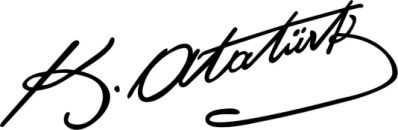 Bu stratejik plan, okul ile çevre ilişkilerini geliştirmeyi, okul gelişimini sürekli kılmayı, belirlenen stratejik amaçlarla, ülkemize, çevresine faydalı, kendi ile barışık, düşünen ve özgün üretimlerde  “bende varım” diyebilen nesiller yetiştirilmesi amacını taşımaktadır.       Bu stratejik plan Fatih Sultan Mehmet Ortaokulu’nun mevcut durum analizi değerlendirmeleri doğrultusunda,2019–2023 yıllarında geliştireceği amaç, hedef ve stratejileri kapsamaktadır.SIRA NOREFERANS KAYNAĞININ ADI15018 yılı Kamu Mali Yönetimi ve Kontrol Kanunu2Yüksek Planlama Kurulu Kararları3DPT Müsteşarlığı tarafından hazırlanan Kamu İdareleri İçin Stratejik Planlama Kılavuzu4Maliye Bakanlığı Tarafından Hazırlanan Performans Esaslı Bütçeleme Rehberi5Kamu İdareleri Faaliyet Raporlarının Düzenlenmesi ile Bu İşlemlere İlişkin Diğer Esas ve Usuller Hakkında Yönetmelik6Milli Eğitim Bakanlığı Stratejik Planı7İl Milli Eğitim Müdürlüğü Stratejik Planı8Diğer KaynaklarÜst Kurul BilgileriÜst Kurul BilgileriEkip BilgileriEkip BilgileriAdı SoyadıUnvanıAdı SoyadıUnvanıİBRAHİM HALİL KARACAMÜDÜRİLYAS ALAKMÜD. YRD.MUSTAFA ÇELİKCANMÜDÜR YRD.ŞEYDA PEKTAŞÖĞRETMENHALİT ÇOBANÖĞRETMENM. VAHDET ÇİÇEKÖĞRETMENMÜSLÜM KAÇAROKUL AİLE BİR. BŞK.YUSUF KARADEMİRVELİAHMET UÇABİR ÜYEZEYNEP YILDIRIMÖĞRENCİİli: ŞANLIURFAİli: ŞANLIURFAİli: ŞANLIURFAİli: ŞANLIURFAİlçesi: EYYÜBİYEİlçesi: EYYÜBİYEİlçesi: EYYÜBİYEİlçesi: EYYÜBİYEAdres: BUHARA MAH.11 NİSAN FUAR CAD. NO:109 E-BLOK EYYÜBİYEBUHARA MAH.11 NİSAN FUAR CAD. NO:109 E-BLOK EYYÜBİYEBUHARA MAH.11 NİSAN FUAR CAD. NO:109 E-BLOK EYYÜBİYECoğrafi Konum (link) Coğrafi Konum (link) http://urfafsmortaokulu.meb.k12.tr/tema/index.phphttp://urfafsmortaokulu.meb.k12.tr/tema/index.phpTelefon Numarası: 0414 215 44790414 215 44790414 215 4479Faks Numarası:Faks Numarası:xxe- Posta Adresi:755626@meb.k12.tr755626@meb.k12.tr755626@meb.k12.trWeb sayfası adresi:Web sayfası adresi:Urfafsmortaokulu.meb.k12.trUrfafsmortaokulu.meb.k12.trKurum Kodu:755626755626755626Öğretim Şekli:Öğretim Şekli: Tam Gün Tam GünOkulun Hizmete Giriş Tarihi : 1998Okulun Hizmete Giriş Tarihi : 1998Okulun Hizmete Giriş Tarihi : 1998Okulun Hizmete Giriş Tarihi : 1998Toplam Çalışan Sayısı Toplam Çalışan Sayısı 3535Öğrenci Sayısı:Kız239239Öğretmen SayısıKadın1818Öğrenci Sayısı:Erkek306306Öğretmen SayısıErkek1212Öğrenci Sayısı:Toplam545545Öğretmen SayısıToplam3030Derslik Başına Düşen Öğrenci SayısıDerslik Başına Düşen Öğrenci SayısıDerslik Başına Düşen Öğrenci Sayısı: 29Şube Başına Düşen Öğrenci SayısıŞube Başına Düşen Öğrenci SayısıŞube Başına Düşen Öğrenci Sayısı: 29Öğretmen Başına Düşen Öğrenci SayısıÖğretmen Başına Düşen Öğrenci SayısıÖğretmen Başına Düşen Öğrenci Sayısı: 20Şube Başına 30’dan Fazla Öğrencisi Olan Şube SayısıŞube Başına 30’dan Fazla Öğrencisi Olan Şube SayısıŞube Başına 30’dan Fazla Öğrencisi Olan Şube Sayısı: 7Öğrenci Başına Düşen Toplam Gider MiktarıÖğrenci Başına Düşen Toplam Gider MiktarıÖğrenci Başına Düşen Toplam Gider MiktarıÖğretmenlerin Kurumdaki Ortalama Görev SüresiÖğretmenlerin Kurumdaki Ortalama Görev SüresiÖğretmenlerin Kurumdaki Ortalama Görev Süresi3UnvanErkekKadınToplamOkul Müdürü ve Müdür Yardımcısı303Sınıf Öğretmeni000Branş Öğretmeni91726Rehber Öğretmen011İdari Personel000Yardımcı Personel224Güvenlik Personeli101Toplam Çalışan Sayıları152035Okul BölümleriOkul BölümleriÖzel AlanlarVarYokOkul Kat Sayısı2Çok Amaçlı SalonXDerslik Sayısı19Çok Amaçlı SahaXDerslik Alanları (m2)54KütüphaneXKullanılan Derslik Sayısı19Fen LaboratuvarıXŞube Sayısı19Bilgisayar LaboratuvarıXİdari Odaların Alanı (m2)135İş AtölyesiXÖğretmenler Odası (m2)54Beceri AtölyesiXOkul Oturum Alanı (m2)2120PansiyonXOkul Bahçesi (Açık Alan)(m2)2120Okul Kapalı Alan (m2)2120Sanatsal, bilimsel ve sportif amaçlı toplam alan (m2)775Kantin (m2)135Tuvalet Sayısı12SINIFISINIFIKızErkekErkekToplamSINIFIKızErkekToplam5/A5/A51515207/B1319325/B5/B101212227/C1421355/C5/C81414227/D1218305/D5/D151010257/E1218305/E5/E111313247/F1716336/A6/A161616328/A1322356/B6/B161212288/B1614306C121219318/C1514296/D111115268/D1613297/A12122032Akıllı Tahta Sayısı0Yazıcı Sayısı3Masaüstü Bilgisayar Sayısı17Fotokopi Makinası Sayısı1Taşınabilir Bilgisayar Sayısı0TV Sayısı1Projeksiyon Sayısı0İnternet Bağlantı HızıYıllarGelir MiktarıGider Miktarı2017XX201810932 TL10932 TLÖğrencilerÖğrencilerin çoğunluğunun bilinçli ailelere sahip olmalarıSportif ve kültürel etkinliklere katılım oranıAkademik başarıTÜBİTAK, yerel ve ulusal projelere katılım oranıDevamsızlık oranlarıÇalışanlarKurum kültürüEkip ruhuProje tabanlı etkinliklerYöneticilerin yeterlilik düzeyiYönetici-öğretmen-öğrenci ve veli iletişimiİş birlikçi faaliyetlerVelilerAilelerin bilinç düzeyiSosyo-ekonomik yönlerEtkinliklere katılım ve teşvikDonanımAkıllı tahtaBilgisayar laboratuvarıGüçlü internet ağıBütçeKantin gelirleriOkul aile birliğiHayırsever destekleriYönetim SüreçleriEşitlikLiyakatAnlayışİletişim Süreçleriİletişim ağlarıBina ve YerleşkeDerslik başına düşen öğrenci sayısıÖğretmen başına düşen öğrenci sayısıSportif ve sosyal etkinliklere elverişli mekânOyun bahçesiÖğrencilerTeknolojinin olumsuz etkileri Disiplin sorunlarıÇevre faktörleriYabancı dil yeterliliğiVelilerEğitim sürecine müdahaleDonanımLaboratuvarların etkin kullanımıAkıllı tahtalardan faydalanma düzeyiBütçeBütçe dağılımıÇalışanlarDestek Personel sayısıYönetim SüreçleriÖdüllendirme sistemiİnsan kaynakları yönetim politikalarının yeterliliğiİzleme ve değerlendirme yeterliliğiİletişim SüreçleriPolitikOkul öncesi eğitime verilen önemEğitim alanında bilinçli atılımlarİhtiyaçlara uygun projelerEkonomikEğitime ayrılan kaynakHayırseverlerMezunlarSosyolojikKöklü bir üniversitenin varlığıİlin tarihi dokusunun zenginliğiManevi ve kültürel zenginlikTeknolojikTeknolojinin eğitim üzerindeki etkisiMevzuat-YasalEğitimde fırsat eşitliğiEkolojikÇevre bilincindeki artışPolitikEğitim sisteminde sürekli yenilenen programlarDestek personel yetersizliğiSınav sistemindeki değişikliklerYerel yönetimlerin eğitime politikalarıEkonomikTeknolojinin hızlı gelişmesiyle birlikte yeni üretilen cihaz ve makinelerin maliyetiSosyolojikOlumsuz çevre koşullarından kaynaklı rehberlik ihtiyacıKitle iletişim araçlarının olumsuz etkileriİlin nitelikli göç vermesine karşılık niteliksiz göç almasıTeknolojikTeknolojinin kişiler üzerindeki olumsuz etkileriMevzuat-YasalVelilerin eğitime yönelik duyarlılık düzeylerindeki farklılıklarMevzuat değişiklikleriEkolojikÇevre temalı düzenlemelerin yenilenememesi ve uygulamada yaşanan problemlerEğitime ErişimEğitimde KaliteKurumsal KapasiteOkullaşma OranıAkademik BaşarıKurumsal İletişimOkula Devam/ DevamsızlıkSosyal, Kültürel ve Fiziksel GelişimKurumsal YönetimOkula Uyum, OryantasyonSınıf TekrarıBina ve YerleşkeÖzel Eğitime İhtiyaç Duyan Bireylerİstihdam Edilebilirlik ve YönlendirmeDonanımYabancı ÖğrencilerÖğretim YöntemleriTemizlik, HijyenHayat boyu ÖğrenmeDers araç gereçleriİş Güvenliği, Okul GüvenliğiTaşıma ve servis 1.TEMA: EĞİTİM VE ÖĞRETİME ERİŞİM 1.TEMA: EĞİTİM VE ÖĞRETİME ERİŞİM1Kız çocukları başta olmak üzere özel politika gerektiren grupların eğitime erişimi2Zorunlu eğitimde devamsızlık3Özel eğitime ihtiyaç duyan bireylerin uygun eğitime erişimi2.TEMA: EĞİTİM VE ÖĞRETİMDE KALİTE2.TEMA: EĞİTİM VE ÖĞRETİMDE KALİTE1Sanatsal faaliyetler2Üstün yetenekli öğrencilere yönelik eğitim ve öğretim hizmetleri3Eğitsel, mesleki ve kişisel rehberlik hizmetleri4Okul sağlığı ve hijyen5Okuma kültürü6Okul güvenliği7Yabancı dil yeterliliği8Sınav kaygısı3.TEMA: KURUMSAL KAPASİTE3.TEMA: KURUMSAL KAPASİTE1Çalışanların ödüllendirilmesi2Çalışanların motive edilmesi3İdareci ve öğretmenlerin mesleki yeterliliklerinin geliştirilmesi4Tekli eğitim5Projelerin sürdürülebilirliği6İstatistik ve bilgi teminiNoPERFORMANSGÖSTERGESİMevcutHEDEFHEDEFHEDEFHEDEFHEDEFHEDEFNoPERFORMANSGÖSTERGESİ201820192020202120222023PG.1.1.aKayıt bölgesindeki öğrencilerden okula kayıt yaptıranların oranı%)%70%75%80%85%90%95PG.1.1.bİlkokul birinci sınıf öğrencilerinden en az bir yıl okul öncesi eğitim almış olanların oranı (%)(ilkokul)------PG.1.1.c.Okula yeni başlayan öğrencilerden oryantasyon eğitimine katılanların oranı (%)%40%50%60%70%80%85PG.1.1.d.Bir eğitim ve öğretim döneminde 20 gün ve üzeri devamsızlık yapan öğrenci oranı (%)%6%5%4%3%2%1PG.1.1.e.Bir eğitim ve öğretim döneminde 20 gün ve üzeri devamsızlık yapan yabancı öğrenci oranı (%)%30%25%20%15%10%5PG.1.1.f.Okulun özel eğitime ihtiyaç duyan bireylerin kullanımına uygunluğu (0-1)001111PG.1.1.g.Hayatboyu öğrenme kapsamında açılan kurslara devam oranı (%) (Halk Eğitim)------PG.1.1.h.Hayatboyu öğrenme kapsamında açılan kurslara katılan kişi sayısı (sayı) (halkeğitim)------NoEylem İfadesiEylem SorumlusuEylem Tarihi1.1.1.Kayıt bölgesinde yer alan öğrencilerin tespiti çalışması yapılacaktır.Okul Stratejik Plan Ekibi01 Eylül-20 Eylül1.1.2Devamsızlık yapan öğrencilerin tespiti ve erken uyarı sistemi için çalışmalar yapılacaktır.Müdür Yardımcısı 01 Eylül-20 Eylül1.1.3Devamsızlık yapan öğrencilerin velileri ile özel aylık toplantı ve görüşmeler yapılacaktır.Rehberlik ServisiHer ayın son haftası1.1.4Okulun özel eğitime ihtiyaç duyan bireylerin kullanımının kolaylaştırılması için rampa ve asansör eksiklikleri tamamlanacaktır.Müdür YardımcısıMayıs 20191.1.5Özel eğitim öğrenci velilerine yönelik toplantılar gerçekleştirilecektir.Rehberlik Servisi2 ayda birNoPERFORMANSGÖSTERGESİMevcutHEDEFHEDEFHEDEFHEDEFHEDEFNoPERFORMANSGÖSTERGESİ201820192020202120222023PG.2.1.aÜst kuruma yerleşen öğrenci oranı (%)%30%40%50%55%60%70PG.2.1.bDers dışı etkinliklere katılan öğrenci oranı (%)%7%10%15%20%25%30PG.2.1.cSınav kaygısına yönelik gerçekleştirilen rehberlik toplantı sayısı123456PG 2.1.dUlusal/uluslararası ve yerel projelere katılan öğrenci sayısı134090150200300PG 2.1.eUlusal/uluslararası ve yerel projelere rehberlik yapan öğretmen sayısı31015202535PG 2.1.fOkul bünyesinde yürütülen proje sayısı03571115NoEylem İfadesiEylem SorumlusuEylem Tarihi2.1.1.Yazılı sonuçları öğrenci bazında takip edilerek gelişimleri takip edilecektir.Tüm öğretmenlerNisan 20192.1.2Sınav kaygısını ortadan kaldırabilmek için rehberlik çalışmaları yapılacaktır.Rehberlik ServisiMayıs 20192.1.3Tüm yönetici ve öğretmenlerimize yönelik Ar-Ge Birim üyelerinin desteğiyle bilgilendirme toplantıları gerçekleştirilecektir.Okul YönetimiMayıs 20192.1.4Ulusal/uluslararası ve yerel projeler hakkında öğrenci ve öğretmenler bilgilendirilecek, proje hazırlamaları yönünde motive edilecektir.Okul Proje KoordinatörleriMart 20192.1.5Öğretmenlerin mesleki gelişimlerine yönelik düzenlenen seminer/toplantı gibi faaliyetlere katılımları sağlanacaktır.Okul YönetimiŞubat 2019NoPERFORMANSGÖSTERGESİMevcutHEDEFHEDEFHEDEFHEDEFHEDEFNoPERFORMANSGÖSTERGESİ201820192020202120222023PG.2.2.aMesleki rehberlik faaliyet sayısı123333PG.2.2.bYetiştirme kurslarından memnuniyet oranı (%)%70%75%80%85%90%95PG.2.2.c.Sınav kaygısı yaşayan öğrenci oranı (%)%50%40%30%20%10%5NoEylem İfadesiEylem SorumlusuEylem Tarihi2.2.1.Öğrenciler bilgi ve yetenekleri doğrultusunda uygun mesleklere yönlendirilecektir.Rehberlik ServisiSınıf ÖğretmenleriMayıs 20192.2.2Yetiştirme kurslarının niteliğinin artırılabilmesi için zümre toplantıları gerçekleştirilecek,Müdür YardımcısıŞubat 20192.2.3Yetiştirme kurslarının devamlılığını sağlayabilmek için veli toplantıları gerçekleştirilecektir.Rehberlik ServisiSınıf ÖğretmenleriŞubat 20192.2.4Sınav kaygısını ortadan kaldırabilmek için rehberlik çalışmaları gerçekleştirilecektir.Rehberlik ServisiSınıf ÖğretmenleriMayıs 2019NoPERFORMANSGÖSTERGESİMevcutHEDEFHEDEFHEDEFHEDEFHEDEFNoPERFORMANSGÖSTERGESİ201820192020202120222023PG.3.1.aOkul servislerinden memnuniyet oranı (%)%25%45%60%75%80%85PG.3.1.bYapılan tadilat sayısı123456PG.3.1.c.Kişisel Gelişim alanında verilen seminer sayısı123344PG.3.1.dOkul temizliğinden memnuniyet oranı (%)%70%75%80%85%90%95NoEylem İfadesiEylem SorumlusuEylem Tarihi1.1.1.Okul servislerinin denetimi yapılacaktır. Öğrencilerle görüşülerek problemler tespit edilecektir. Okulumuz taşıma merkezli okul değildir.1.1.2Şirket sahiplerine yönelik toplantılar gerçekleştirilecektir.Okulumuz taşıma merkezli okul değildir.1.1.3Temizlik konulu projeler yürütülecek, öğretmen ve öğrencilerin projede aktif yer almaları sağlanacaktır.Sınıf Rehber ÖğretmenleriHer ay1.1.4Yardımcı personele yönelik görüşmeler gerçekleştirilecektir.Okul MüdürüŞubat 20191.1.5Okulumuzdaki tüm paydaşlarımıza yönelik olarak temizlik temalı bilgilendirme toplantısı yapılması sağlanacaktır. (Sağlık İl Müdürlüğü)Okul MüdürüNisan 20191.1.6RAM (Rehberlik Araştırma Merkezi) ile görüşülerek kişisel gelişim alanında toplantılar düzenlenecektir.Rehber ÖğretmenNisan 20191.1.7Ünlü bir kişisel gelişim uzmanı okulumuza davet edilerek öğrencilerle buluşturulacaktır. Okul MüdürüMayıs 2019Kaynak Tablosu20192020202120222023ToplamKaynak Tablosu20192020202120222023ToplamGenel BütçeXValilikler ve Belediyelerin KatkısıXDiğer (Okul Aile Birlikleri)1093 TL12000 TL1350 0 TL15000 TL17000 TL68432 TLTOPLAM1093 TL12000 TL1350 0 TL15000 TL17000 TL68432 TLSTRATEJİK AMAÇ/ HEDEFPlan DönemiPlan DönemiPlan DönemiPlan DönemiPlan DönemiSTRATEJİK AMAÇ/ HEDEF20192020202120222023STRATEJİK AMAÇ 120002500300035004000Hedef 1.120002500300035004000STRATEJİK AMAÇ 210001500200025003000Hedef 2.1500750100012501500Hedef 2.2500750100012501500STRATEJİK AMAÇ 325003000350040004500Hedef 3.112501500175020002250Hedef 3.212501500175020002250GENEL YÖNETİM GİDERLERİ10001500200025003000TOPLAM65008500105001250014500